Profesionālo kvalifikāciju apliecinošā dokumenta sērija ____________ Nr._____________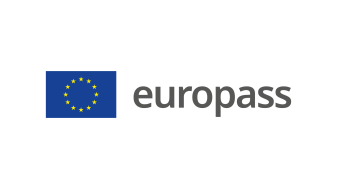 Pielikums profesionālo kvalifikāciju apliecinošam dokumentam(*) Latvija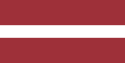 1. Profesionālo kvalifikāciju apliecinošā dokumenta nosaukums(1) Diploms par profesionālo vidējo izglītību Profesionālās kvalifikācijas apliecībaProfesionālā kvalifikācija: Krāšņu un kamīnu mūrnieks(1) oriģinālvalodā2. Profesionālo kvalifikāciju apliecinošā dokumenta nosaukuma tulkojums(2) A diploma of vocational secondary education A vocational qualification certificateVocational qualification: Stove builder**, Construction mason***(2) Ja nepieciešams. Šim tulkojumam nav juridiska statusa.3. Kompetenču raksturojumsKrāšņu un kamīnu mūrnieks izbūvē, uzstāda, atjauno un pārbūvē dūmeņus, krāsnis un kamīnus atbilstoši projektam.Apguvis kompetences šādu profesionālo pienākumu un uzdevumu veikšanai:3.1. Darba vietas organizēšana:  sagatavot darba vietu;  sagatavot tehniskos zīmējumus, specifikācijas, tāmes un citus ar projektu saistītus dokumentus;  veikt darba instrumentu un mehānismu pārbaudi;  izvēlēties darba uzdevumam un būvprojektam atbilstošus apkures ierīču izbūves materiālus;  sagatavot apkures ierīču izbūves materiālus;  sakopt darba vietu. 3.2. Visu veidu dūmeņu izbūve un montāža:  izvēlēties dūmeņa veidu;  sagatavot dūmeņu pamatus un stiprinājumus;  izbūvēt moduļveida un ķieģeļu dūmeni;  veikt metāla izolētā dūmeņa montāžu;  izveidot dūmeņu starpstāvu un sienu izolējošās un norobežojošās konstrukcijas;  izveidot dūmeņa dūmkanāla oderējumu;  veikt dūmeņu apkopi un remontu. 3.3. Stacionāro apkures ierīču izbūvēšana:  veikt stacionāro apkures ierīču siltumtehniskos aprēķinus;  nospraust stacionāro apkures ierīču novietojumu telpā;   izbūvēt mūrētās ķieģeļu krāsnis;  izbūvēt podiņu krāsnis;  izbūvēt dabīgā un mākslīgā akmens moduļu krāsnis;  izbūvēt karkasa krāsnis;  nodot stacionārās apkures ierīces ekspluatācijā;  veikt stacionāro apkures ierīču remontdarbus. 3.4. Speciālo un rūpnieciski ražoto krāšņu būvēšana un uzstādīšana:  izstrādāt skici un tehniskos rasējumus speciālajām un rūpnieciski ražotajām krāsnīm;  veikt maizes un picu krāšņu izbūvi;  izbūvēt grilus, kūpinātavas un žāvēšanas krāsnis;  izbūvēt mūrētās pirts krāsnis;  izbūvēt mūrētos virtuves pavardus un sildmūrus;  izbūvēt specializētās rūpnieciskās krāsnis;  uzstādīt rūpnieciski ražotās pārvietojamās apkures ierīces;  veikt speciālo un rūpnieciski ražoto krāšņu remontdarbus. 3.5. Kamīnu izbūvēšana:  izstrādāt kamīna skici un tehniskos rasējumus;  izbūvēt atvērtā tipa kamīnus;  izbūvēt slēgtā tipa mūrētās kamīnkrāsnis;  izbūvēt slēgtā tipa rūpnieciski ražotu metāla kurtuvju kamīnus;  izveidot siltā gaisa apkures sistēmas;  veikt kamīnu un siltā gaisa apkures sistēmu apkopes un remonta darbus. 3.6. Darba tiesību, darba aizsardzības un vides aizsardzības prasību ievērošana:  ievērot tiesību aktu prasības darba tiesību jomā;  pārraudzīt darba aizsardzības pasākumu ievērošanu darba vietā;  pārraudzīt elektrodrošības un ugunsdrošības prasību ievērošanu darba vietā;  ievērot vides aizsardzības prasības darba vietā;  lietot ergonomiskus darba paņēmienus un instrumentus;  nelaimes gadījumā rīkoties atbilstoši situācijai un sniegt pirmo palīdzību;  ievērot darba aizsardzības prasības darbam augstumā; ievērot ugunsdrošības prasības apkures ierīču un dūmeņu izbūvē un uzstādīšanā.3.7. Profesionālās darbības pamatprincipu ievērošana:− sazināties valsts valodā; − lietot profesionālo terminoloģiju vienā svešvalodā; − sadarboties, ievērojot profesionālās ētikas un komunikācijas principus; − pielietot informācijas un komunikāciju tehnoloģijas; − ievērot darba tiesību, darba aizsardzības un vides aizsardzības prasības; − ievērot ugunsdrošības, civilās aizsardzības un elektrodrošības noteikumus; − novērtēt savas darba spējas un veselības stāvokli darbavietā un darba pienākumu izpildes laikā;− nelaimes gadījumā rīkoties atbilstoši situācijai un sniegt pirmo palīdzību cietušajiem; − pielietot matemātiskos aprēķinus darba uzdevumu veikšanai; − iesaistīties uzņēmuma darbības attīstībā; − pilnveidot profesionālai darbībai nepieciešamās zināšanas.Papildu kompetences:<<Aizpilda izglītības iestāde>>;...;...;...4. Nodarbinātības iespējas atbilstoši profesionālajai kvalifikācijai(3)Strādāt uzņēmumos, kuri nodarbojas ar dūmeņu, krāšņu un kamīnu izbūvi, uzstādīšanu, atjaunošanu un pārbūvi vai strādā individuāli.(3) Ja iespējams5. Profesionālo kvalifikāciju apliecinošā dokumenta raksturojums5. Profesionālo kvalifikāciju apliecinošā dokumenta raksturojumsProfesionālo kvalifikāciju apliecinošo dokumentu izsniegušās iestādes nosaukums un statussValsts iestāde, kas nodrošina profesionālo kvalifikāciju apliecinošā dokumenta atzīšanu<<Dokumenta izsniedzēja pilns nosaukums, adrese, tālruņa Nr., tīmekļa vietnes adrese; elektroniskā pasta adrese. Izsniedzēja juridiskais statuss>>Latvijas Republikas Izglītības un zinātnes ministrija, tīmekļa vietne: www.izm.gov.lvProfesionālo kvalifikāciju apliecinošā dokumenta līmenis(valsts vai starptautisks)Vērtējumu skala/Vērtējums, kas apliecina prasību izpildiValsts atzīts dokuments, atbilst ceturtajam Latvijas kvalifikāciju ietvarstruktūras līmenim (4. LKI) un ceturtajam Eiropas kvalifikāciju ietvarstruktūras līmenim (4. EKI).Profesionālās kvalifikācijas eksāmenā saņemtais vērtējums ne zemāk par "viduvēji – 5"(vērtēšanā izmanto 10 ballu vērtējuma skalu).Pieejamība nākamajam izglītības līmenimStarptautiskie līgumi vai vienošanāsDiploms par profesionālo vidējo izglītību dod iespēju turpināt izglītību 5. LKI/5. EKI vai 6.LKI/ 6.EKI līmenī.<<Ja attiecināms. Aizpilda izglītības iestāde, gadījumā, ja noslēgtie starptautiskie līgumi vai vienošanās paredz papildu sertifikātu izsniegšanu. Ja nav attiecināms, komentāru dzēst>>Juridiskais pamatsJuridiskais pamatsProfesionālās izglītības likums (6. pants).Profesionālās izglītības likums (6. pants).6. Profesionālo kvalifikāciju apliecinošā dokumenta iegūšanas veids6. Profesionālo kvalifikāciju apliecinošā dokumenta iegūšanas veids6. Profesionālo kvalifikāciju apliecinošā dokumenta iegūšanas veids6. Profesionālo kvalifikāciju apliecinošā dokumenta iegūšanas veids Formālā izglītība: Klātiene Klātiene (darba vidē balstītas mācības) Neklātiene Formālā izglītība: Klātiene Klātiene (darba vidē balstītas mācības) Neklātiene Ārpus formālās izglītības sistēmas apgūtā izglītība Ārpus formālās izglītības sistēmas apgūtā izglītībaKopējais mācību ilgums**** (stundas/gadi) _______________Kopējais mācību ilgums**** (stundas/gadi) _______________Kopējais mācību ilgums**** (stundas/gadi) _______________Kopējais mācību ilgums**** (stundas/gadi) _______________A: Iegūtās profesionālās izglītības aprakstsB: Procentos no visas (100%) programmas B: Procentos no visas (100%) programmas C: Ilgums (stundas/nedēļas)Izglītības programmas daļa, kas apgūta izglītības iestādē<<Ieraksta izglītības programmas apjomu (%), kas apgūts izglītības iestādes mācību telpās>><<Ieraksta izglītības programmas apjomu (%), kas apgūts izglītības iestādes mācību telpās>><<Ieraksta izglītības programmas apjomu (stundās vai mācību nedēļās), kas apgūts izglītības iestādes mācību telpās>>Izglītības programmas daļa, kas apgūta praksē darba vietā, t.sk. darba vidē balstītās mācībās<<Ieraksta izglītības programmas apjomu (%), kas apgūts ārpus izglītības iestādes mācību telpām,t.i. praktiskās mācības uzņēmumā/-os, mācību praksē darba vietā, darba vidē balstītas mācības>><<Ieraksta izglītības programmas apjomu (%), kas apgūts ārpus izglītības iestādes mācību telpām,t.i. praktiskās mācības uzņēmumā/-os, mācību praksē darba vietā, darba vidē balstītas mācības>><<Ieraksta izglītības programmas apjomu (stundās vai mācību nedēļās), kas apgūts ārpus izglītības iestādes mācību telpām,t.i. praktiskās mācības uzņēmumā/-os, mācību praksē darba vietā, darba vidē balstītas>>**** Attiecināms uz formālajā ceļā iegūto izglītību.Papildu informācija pieejama:www.izm.gov.lv https://visc.gov.lv/profizglitiba/stand_saraksts_mk_not_626.shtmlNacionālais informācijas centrs:Latvijas Nacionālais Europass centrs, http://www.europass.lv/ **** Attiecināms uz formālajā ceļā iegūto izglītību.Papildu informācija pieejama:www.izm.gov.lv https://visc.gov.lv/profizglitiba/stand_saraksts_mk_not_626.shtmlNacionālais informācijas centrs:Latvijas Nacionālais Europass centrs, http://www.europass.lv/ **** Attiecināms uz formālajā ceļā iegūto izglītību.Papildu informācija pieejama:www.izm.gov.lv https://visc.gov.lv/profizglitiba/stand_saraksts_mk_not_626.shtmlNacionālais informācijas centrs:Latvijas Nacionālais Europass centrs, http://www.europass.lv/ **** Attiecināms uz formālajā ceļā iegūto izglītību.Papildu informācija pieejama:www.izm.gov.lv https://visc.gov.lv/profizglitiba/stand_saraksts_mk_not_626.shtmlNacionālais informācijas centrs:Latvijas Nacionālais Europass centrs, http://www.europass.lv/ 